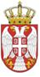                Република СрбијаОСНОВНА ШКОЛА „КРАЉ ПЕТАР  I“        Ниш, Војводе Путника бр. 1           Број: 610-1682/2019-01        Датум: 08. 10. 2019. године	На основу члана 119. став 1. тачка 1), члана 126. став 4. тачка 19) Закона о основама система образовања и васпитања („Сл. гласник РС”, бр. 88/17, 27/18 – др. закон 10/19 у даљем тексту: Закон), Закон о основном образовању и васпитању („Сл. Гласник РС“, број 55/13, 101/17 и 10/19), Законом о предшколском васпитању и образовању („Сл. Гласник РС“, број 18/10 , 101/17 И 10/19) члана  24. Закона о раду („Сл. гласник РС”, бр. 24/05, 61/05, 54/09, 32/13, 75/14 , 13/17 –УС и 113/17)члана 72.  став 1., члана 114. став 2. тачка 17) Статута Основне школе „Краљ Петар I „ број: 610- 1033/9-2019-04 од 27. 06. 2019. године (у даљем тексту: Школа) и на основу сагласности Школске управе у Нишу 920-424-610-261/2019-07, директор Основне школе “Краљ Петар I“ ,  дана  08. 10. 2019. године донео јеИЗМЕНУ ПРАВИЛНИКАО ОРГАНИЗАЦИЈИ И СИСТЕМАТИЗАЦИЈИ ПОСЛОВА УOСНОВНЕ ШКОЛЕ „ КРАЉ ПЕТАР I“ НИШЧлан 1.Правилник о организацији и систематизацији послава у Основној школи „Краљ Петар I“ број 1556/2019-01 од 30 . 10. 2018. године мења се у одељку XVI члан 72-Табеларни преглед броја извршилаца тако што се повећава број извршилаца на пословима наставника предметне наставе – наставника грађанског васпитања за 15% и наставника верске наставе за 5%. Члан 3.Члан 72. Табеларни преглед броја извршилаца сада гласи:ТАБЕЛАРНИ ПРЕГЛЕД БРОЈА ИЗВРШИЛАЦАЧлан 2.Измена Правилника о организацији и систематизацији послова у Основној школи „Краљ Петар I“  из члана један  примењују се у школској 2019/20. години од дана добијања сагласности Школског одбора на Измену и допуну правилника.                                                                                                                Директор школе                                                                                                   	         _____________________                                                                                                                 Роберт ЏунићШколски одбор дао сагласност број:610-1686/3 од 09.10. 2019. године.                                                                                                                 Председник Школског одбора                                                                                                                  ______________________                                                                                                                  Невена СтанишићИзмене Правилника о организацији и систематизацији послова објављене на огласној табли школе дана 09. 10. 2019. године.									Секретар школе                                                                                                         ______________________                                                                                           			 Лидија Цветковић                                                              РУКОВОДЕЋА РАДНА МЕСТАРУКОВОДЕЋА РАДНА МЕСТАРУКОВОДЕЋА РАДНА МЕСТАРУКОВОДЕЋА РАДНА МЕСТАРУКОВОДЕЋА РАДНА МЕСТАДИРЕКТОР ШКОЛЕДИРЕКТОР ШКОЛЕ111ПОМОЋНИК ДИРЕКТОРА ШКОЛЕПОМОЋНИК ДИРЕКТОРА ШКОЛЕ0,650,650,651,651,651,65РАДНА МЕСТА У ОСНОВНОМ ОБРАЗОВАЊУРАДНА МЕСТА У ОСНОВНОМ ОБРАЗОВАЊУРАДНА МЕСТА У ОСНОВНОМ ОБРАЗОВАЊУРАДНА МЕСТА У ОСНОВНОМ ОБРАЗОВАЊУРАДНА МЕСТА У ОСНОВНОМ ОБРАЗОВАЊУВаспитач припремног предшколског програмаВаспитач припремног предшколског програмаВаспитач припремног предшколског програма33Наставник у продуженом боравкуНаставник у продуженом боравкуНаставник у продуженом боравку11Наставник разредне наставе са одељењским старешинствомНаставник разредне наставе са одељењским старешинствомНаставник разредне наставе са одељењским старешинством20202424НАСТАВНИК ПРЕДМЕТНЕ НАСТАВВЕ/НАСТАВНИК ПРЕДМЕТНЕ НАСТАВЕ СА ОДЕЉЕЊСКИМ СТАРЕШИНСТВОМНАСТАВНИК ПРЕДМЕТНЕ НАСТАВВЕ/НАСТАВНИК ПРЕДМЕТНЕ НАСТАВЕ СА ОДЕЉЕЊСКИМ СТАРЕШИНСТВОМНАСТАВНИК ПРЕДМЕТНЕ НАСТАВВЕ/НАСТАВНИК ПРЕДМЕТНЕ НАСТАВЕ СА ОДЕЉЕЊСКИМ СТАРЕШИНСТВОМНАСТАВНИК ПРЕДМЕТНЕ НАСТАВВЕ/НАСТАВНИК ПРЕДМЕТНЕ НАСТАВЕ СА ОДЕЉЕЊСКИМ СТАРЕШИНСТВОМНАСТАВНИК ПРЕДМЕТНЕ НАСТАВВЕ/НАСТАВНИК ПРЕДМЕТНЕ НАСТАВЕ СА ОДЕЉЕЊСКИМ СТАРЕШИНСТВОМНаставник предметне наставе са одељењским старешинством:српски језик4445,22Наставник предметне наставе: српски језик1,221,221,225,22Наставник предметне наставе са одељењским старешинством:енглески језик2,802,802,804,4344Наставник предметне наставе: енглески језик1,631,631,634,4344Наставник предметне наставе:немачки језик2,44442,44442,44442,4444Наставник предметне наставе са одељењским старешинством:математика4,434,434,434,8789Наставник предметне наставе: математика0,250,250,254,8789Наставник предметне наставе са одељењским старешинством:физика---1,60Наставник предметне двојезичне наставе: физика0,200,200,201,60Наставник предметне наставе: физика1,401,401,401,60Наставник предметне наставе са одељењским старешинством: хемија0,500,500,501,10Наставник предметне двојезичне наставе: хемија0,200,200,201,10Наставник предметне наставе: хемија0,400,400,401,10Наставник предметне наставе са одељењским старешинством:биологије0,700,700,702,20Наставник предметне двојезичне наставе: биологија0,200,200,202,20Наставник предметне наставе: биологија1,301,301,302,20Наставник предметне наставе са одељењским старешинством:историја1111,90Наставник предметне наставе: историја0,900,900,901,90Наставник предметне наставе са одељењским старешинством:географија0,900,900,901,90Наставник предметне двојезичне наставе:географија0,100,100,101,90Наставник предметне наставе:географија0,900,900,901,90Наставник предметне наставе:техничко и инфорамтичко образовање0,600,600,600,60Наставник предметне наставе са одељењским старешинством:техника и технологија0,800,800,801,60Наставник предметне наставе:техника и технологија0,800,800,801,60Наставник предметне наставе са одељењским старешинством:ликовна култура0,400,400,401,40Наставник предметне двојезичне наставе. ликовна култура0,100,100,101,40Наставник предметне наставе:ликовна култура0,900,900,901,40Наставник предметне наставе: цртање сликање вајање0,050,050,050,05Наставник предметне наставе са одељењским старешинством: информатика и рачунарство0,800,800,801,15Наставник предметне двојезичне наставе:информатика и рачунарство0,100,100,101,15Наставник предметне наставе:информатика и рачунарство0,250,250,251,15Наставник предметне наставе: музичка култура1,301,301,301,40Наставник предметне двојезичне наставе:музичка култура0,100,100,101,40Наставник предметне двојезичне наставе:физичко васпитање0,100,100,100,60Наставник предметне наставе:физичко васпитање0,500,500,500,60Наставник предметне наставе:физичко васпитање-изабрани спорт0,200,200,20Наставник предметне наставе са одељењским старешинством:физичко васпитање-изабрани спорт0,100,100,100,30Наставник предметне наставе са одељењским старешинством:физичко и здравствено васпитање0,800,800,80Наставник предметне наставе: физичко и здравствено васпитање1,051,051,051,85Наставник предметне наставе са одељењским старешинством:физичка активност0,300,300,30Наставник предметне наставе:физичка активност0,250,250,250,55Наставник предметне наставе:верска настава1,35Наставник предметне наставе:грађанско васпитање0,35Наставник двојезичне наставе:грађанско васпитање               0,10               0,10               0,10               0,10Стручни сарадник-педагог1,501,501,501,50Стручни сарадник-психолог1111Стручни сарадник-библиотекар1111Педагошки асистент1111Секретар1111РАДНО МЕСТО ПОМОЋНИХ И ПОМОЋНО-ТЕХНИЧКИХ ПОСЛОВАДипломирани економиста за рачуноводствено-финансијске послове1111Референт за финансијско-рачуноводствене послсове1111Укупно:7,507,507,507,50РАДНО МЕСТО ТЕХНИЧКОГ ОДРЖАВАЊА И ОСТАЛИ ПОСЛОВИ ПОДРШКЕДомар/мајстор одржавања2,082,082,082,08Чистачица13,0813,0813,0813,08Укупно радника на радном месту техничког одржавања и остали послови подршке:15,1615,1615,1615,16Укупно у школи:         85.29         85.29         85.29         85.29